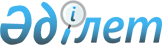 О внесении изменений и дополнений в постановление Правительства Республики Казахстан от 23 сентября 2014 года № 1003 "Вопросы Министерства культуры и спорта Республики Казахстан"
					
			Утративший силу
			
			
		
					Постановление Правительства Республики Казахстан от 31 августа 2017 года № 532. Утратило силу постановлением Правительства Республики Казахстан от 4 октября 2023 года № 865.
      Сноска. Утратило силу постановлением Правительства РК от 04.10.2023 № 865.
      Примечание РЦПИ!Порядок введения в действие настоящего постановления см. п. 2.
      Правительство Республики Казахстан ПОСТАНОВЛЯЕТ:
      1. Внести в постановление Правительства Республики Казахстан от 23 сентября 2014 года № 1003 "Вопросы Министерства культуры и спорта Республики Казахстан" (САПП Республики Казахстан, 2014 г., № 58, ст. 550) следующие изменения и дополнения:
      в Положении о Министерстве культуры и спорта Республики Казахстан, утвержденном указанным постановлением:
      в пункте 16: 
      дополнить подпунктом 7-1) следующего содержания: 
      "7-1) утверждение нормативов расценок выполнения научно-реставрационных работ на памятниках истории и культуры, находящихся в государственной собственности;";
      дополнить подпунктом 17-1) следующего содержания: 
      "17-1) утверждение правил аттестации и досрочной аттестации работников культуры государственных организаций культуры;";
      дополнить подпунктами 18-3) и 18-4) следующего содержания: 
      "18-3) разработка и утверждение правил ведения Государственного каталога музейного фонда Республики Казахстан и правил ведения базы данных музея;
      18-4) разработка и утверждение правил формирования казахстанской национальной электронной библиотеки;";
      дополнить подпунктами 53-6), 53-7), 53-8) и 53-9) следующего содержания: 
      "53-6) утверждение правил подготовки, переподготовки и повышения квалификации кадров в области физической культуры и спорта;
      53-7) утверждение республиканского перечня приоритетных видов спорта;
      53-8) утверждение правил ранжирования видов спорта в Республике Казахстан; 
      53-9) утверждение размеров стоимости призов для чемпионов и призеров спортивных соревнований, проводимых уполномоченным органом в области физической культуры и спорта и местными исполнительными органами;";
      подпункт 63-2) изложить в следующей редакции:
      " 63-2) разработка и утверждение правил формирования и ведения государственного реестра объектов национального культурного достояния и национального перечня элементов нематериального культурного наследия;";
      подпункт 70) изложить в следующей редакции:
      " 70) рассмотрение предложений руководителей республиканских государственных организаций культуры, а также руководителей местных исполнительных органов областей, города республиканского значения, столицы о присвоении статуса "Академический" государственным организациям культуры и отдельным профессиональным художественным, творческим коллективам и внесение предложения в Правительство Республики Казахстан о присвоении статуса "Академический" государственным организациям культуры и отдельным профессиональным художественным, творческим коллективам;";
      подпункты 89-12), 89-13) и 89-14) изложить в следующей редакции:
      "89-12) по согласованию с уполномоченным органом в области образования разработка и утверждение правил деятельности организаций образования в области культуры; 
      89-13) согласование с уполномоченным органом в области образования типовых учебных планов и учебных программ всех уровней образования в области культуры; 
       89-14) участие в формировании государственного образовательного заказа на подготовку специалистов с высшим и послевузовским образованием, а также техническим и профессиональным, послесредним образованием в организациях образования в области культуры, финансируемых из республиканского бюджета;";
      дополнить подпунктами 89-16), 89-17) и 89-18) следующего содержания: 
      "89-16) утверждение распределения и размещения государственного образовательного заказа на подготовку специалистов с высшим и послевузовским образованием, а также техническим и профессиональным, послесредним образованием в организациях образования в области культуры, финансируемых из республиканского бюджета;
      89-17) утверждение правил организации и осуществления учебно-методической и научно-методической работы в организациях образования в области культуры по согласованию с уполномоченным органом в области образования; 
      89-18) координация деятельности организаций образования в области культуры в пределах своей компетенции;"; 
      дополнить подпунктом 94-3) следующего содержания:
      " 94-3) организация научных исследований в области культуры;";
      подпункты 121) и 121-1) изложить в следующей редакции:
      "121) организация работы по приобретению, изданию и распространению общественно значимой литературы, а также созданию национальных фильмов на республиканском уровне; 
      121-1) разработка и утверждение правил приобретения, издания и распространения общественно значимой литературы;";
      дополнить подпунктом 121-2) следующего содержания:
      "121-2) создание экспертной комиссии по приобретению общественно значимой литературы и утверждение ее положения и состава;"; 
      в пункте 17: 
      подпункт 35) изложить в следующей редакции:
      "35) разработка натуральных норм обеспечения спортсменов, тренеров и специалистов в области физической культуры и спорта, военнослужащих и сотрудников правоохранительных органов в период подготовки и участия в спортивных мероприятиях, проводимых на территории Республики Казахстан и за ее пределами;";
      подпункты 47) и 48) изложить в следующей редакции:
      " 47) разработка правил подготовки, переподготовки и повышения квалификации кадров в области физической культуры и спорта; 
      48)  проведение республиканских и международных спортивных соревнований, в том числе среди спортсменов-ветеранов, совместно с аккредитованными республиканскими спортивными федерациями и местными исполнительными органами;";
      подпункт 57) изложить в следующей редакции:
      "57) назначение и освобождение от должности главных тренеров сборных команд Республики Казахстан по видам спорта (национальных сборных команд по видам спорта) и государственных тренеров по видам спорта по представлению республиканских аккредитованных спортивных федераций, по олимпийским видам спорта – по согласованию с Национальным олимпийским комитетом Республики Казахстан, по паралимпийским видам спорта – по согласованию с Национальным паралимпийским комитетом Республики Казахстан;"; 
      дополнить подпунктами 73-2), 73-3), 73-4) и 73-5) следующего содержания: 
      "73-2) разработка республиканского перечня приоритетных видов спорта;
       3-3) разработка правил ранжирования видов спорта в Республике Казахстан;
      73-4) согласование представленного местным исполнительным органом регионального перечня приоритетных видов спорта;
       73-5) разработка размеров стоимости призов для чемпионов и призеров спортивных соревнований, проводимых уполномоченным органом в области физической культуры и спорта и местными исполнительными органами;". 
      2. Настоящее постановление вводится в действие со дня его подписания, за исключением абзацев четвертого и пятого пункта 1 настоящего постановления, которые вводятся в действие с 12 ноября 2017 года. 
					© 2012. РГП на ПХВ «Институт законодательства и правовой информации Республики Казахстан» Министерства юстиции Республики Казахстан
				
      Премьер-Министр Республики Казахстан 

Б. Сагинтаев
